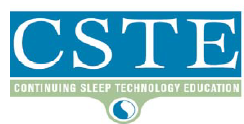 Education Offering Title: _____________________________________
Education Offering Date/s: ___________________________________
Total CSTE Earned: __________________
Program ID#: ______________________ATTENDEE TRACKING SHEETATTENDEE NAMECREDENTIAL/SEMAIL ADDRESSBRPT CREDENTIAL #/S